10 ЗАСЕДАНИЕ 1 СОЗЫВАОб утверждении Положения о порядке передачив безвозмездное пользование имущества,находящегося в муниципальной собственностиКозловского муниципального округа Чувашской РеспубликиВ соответствии с Федеральным законом от 26 июля 2006 года № 135-ФЗ «О защите конкуренции», Законом Чувашской Республики от 18 октября 2004 года №19 «Об организации местного самоуправления в Чувашской Республике», Приказом Федеральной антимонопольной службы от 10 февраля 2010 года № 67 «О порядке проведения конкурсов или аукционов на право заключения договоров аренды, договоров безвозмездного пользования, договоров доверительного управления имуществом, иных договоров, предусматривающих переход прав в отношении государственного или муниципального имущества, и перечне видов имущества, в отношении которого заключение указанных договоров может осуществляться путем проведения торгов в форме конкурса», Уставом Козловского муниципального округа Чувашской Республики, Собрание депутатов Козловского муниципального округа Чувашской Республики РЕШИЛО:1. Утвердить Положение о  порядке передачи в безвозмездное пользование имущества, находящегося в муниципальной собственности Козловского муниципального округа Чувашской Республики  согласно приложению к настоящему решению.2. Признать утратившим силу решение Собрания депутатов Козловского муниципального округа Чувашской Республики от 27.03.2020 № 8/329 «Об утверждении Положения о порядке передачи в безвозмездное пользование имущества, находящегося в муниципальной собственности Козловского района Чувашской Республики».3. Настоящее решение вступает в силу со дня его официального опубликования в периодическом печатном издании «Козловский вестник».4. Контроль за выполнением данного решения возложить на  заместителя главы администрации - начальника отдела экономики и инвестиционной деятельности, земельных и имущественных отношений    Пушкова Г.М.Председатель Собрания депутатовКозловского муниципального округаЧувашской Республики                              	                                                         Ф.Р. ИскандаровГлаваКозловского муниципального округаЧувашской Республики								А.Н. ЛюдковПриложение к решению Собрания депутатов Козловского муниципального округа Чувашской Республикиот 10.02.2023 № 4/131ПОЛОЖЕНИЕО ПОРЯДКЕ ПЕРЕДАЧИ В БЕЗВОЗМЕЗДНОЕ ПОЛЬЗОВАНИЕИМУЩЕСТВА, НАХОДЯЩЕГОСЯ В МУНИЦИПАЛЬНОЙ СОБСТВЕННОСТИКОЗЛОВСКОГО МУНИЦИПАЛЬНОГО ОКРУГА ЧУВАШСКОЙ РЕСПУБЛИКИ1. Общие положения1.1. Настоящее положение определяет порядок передачи в безвозмездное пользование имущества, находящегося в муниципальной собственности Козловского муниципального округа Чувашской Республики.1.2. Положение разработано в соответствии с законодательством Российской Федерации, а также актами Козловского муниципального округа Чувашской Республики.1.3. Для целей настоящего положения используются следующие основные термины и понятия:имущество - объекты недвижимости (нежилые здания, сооружения и помещения), движимое имущество (оборудование, оргтехника, транспортные средства, средства связи и др.), находящееся в муниципальной собственности Козловского муниципального округа Чувашской Республики;балансодержатель имущества - юридические лица, которые отражают на своем балансе либо учитывают на забалансовом счете имущество, находящееся в муниципальной собственности Козловского муниципального округа Чувашской Республики;договор безвозмездного пользования - договор, по которому одна сторона обязуется передать или передает вещь в безвозмездное временное пользование другой стороне, а последняя обязуется вернуть ту же вещь в том состоянии, в каком она ее получила, с учетом нормального износа или в состоянии, обусловленном договором.1.4. Контроль за использованием имущества осуществляется балансодержателями, администрацией Козловского муниципального округа Чувашской Республики, соответствующими отраслевыми отделами администрации Козловского муниципального округа Чувашской Республики.1.5. Страхование переданного в пользование имущества осуществляется пользователем в порядке, установленном администрацией Козловского муниципального округа Чувашской Республики.1.6. Действие настоящего Положения не распространяется на отношения, возникающие при передаче муниципальными унитарными предприятиями, муниципальными учреждениями имущества, закрепленного за ними на праве хозяйственного ведения или оперативного управления.2. Порядок передачи2.1. Заключение договоров безвозмездного пользования муниципального имущества, не закрепленного на праве хозяйственного ведения или оперативного управления, может быть осуществлено только по результатам проведения конкурсов или аукционов на право заключения этих договоров, за исключением случаев, предусмотренных статьей 17.1 Федерального закона от 26 июля 2006 года N 135-ФЗ "О защите конкуренции".2.2. Порядок проведения конкурсов или аукционов на право заключения договоров, указанных в настоящем Положении, и перечень случаев заключения указанных договоров путем проведения торгов в форме конкурса устанавливается приказом Федеральной антимонопольной службы от 10 февраля 2010 года № 67 "О порядке проведения конкурсов или аукционов на право заключения договоров аренды, договоров безвозмездного пользования, договоров доверительного управления имуществом, иных договоров, предусматривающих переход прав владения и (или) пользования в отношении государственного или муниципального имущества, и перечне видов имущества, в отношении которого заключение указанных договоров может осуществляться путем проведения торгов в форме конкурса".2.3. Оформление передачи в безвозмездное пользование имущества осуществляется администрацией Козловского муниципального округа Чувашской Республики на основании обращения пользователя.2.4. На основании обращения пользователя подготавливается распоряжение администрации Козловского муниципального округа Чувашской Республики о передаче в безвозмездное пользование.2.5. Переданное в безвозмездное пользование имущество учитывается в реестре муниципальной собственности Козловского муниципального округа Чувашской Республики и отражается на балансе либо учитывается на забалансовом счете балансодержателя или в реестре муниципальной казны Козловского муниципального округа Чувашской Республики.2.6. Договор от имени Козловского муниципального округа Чувашской Республики заключает администрация Козловского муниципального округа Чувашской Республики.2.7. Договор составляется в количестве экземпляров равному числу участников договора.3. Рассмотрение заявленийна безвозмездное пользование имуществом3.1. Заявление потенциального пользователя о передаче имущества в безвозмездное пользование оформляется в виде письма, которое направляется им в адрес администрации Козловского муниципального округа Чувашской Республики.3.2. Рассмотрение поступивших заявлений и принятие решений по ним производится в месячный срок.4. Оформление договора безвозмездного пользования4.1. Основанием для заключения договора безвозмездного пользования является распоряжение администрации Козловского муниципального округа Чувашской Республики.4.2. Для оформления договора безвозмездного пользования формируется следующий пакет документов:- распоряжение администрации Козловского муниципального округа Чувашской Республики о передаче в безвозмездное пользование имущества;- технический паспорт или кадастровый паспорт на объект недвижимости;- акт приема-передачи имущества, подписанный передающей и принимающей сторонами, с отражением технического состояния и назначения.В отдельных случаях для формирования пакета документов, с учетом конкретных обстоятельств, могут быть затребованы у потенциального пользователя иные документы.Перечисленные документы вместе с одним экземпляром договора безвозмездного пользования формируются в дело и хранятся в администрации Козловского муниципального округа Чувашской Республики.4.3. Договор безвозмездного пользования оформляется администрацией Козловского муниципального округа Чувашской Республики в соответствии с Гражданским кодексом Российской Федерации.4.4. При передаче в безвозмездное пользование объектов недвижимости, отнесенных к памятникам истории и культуры, дополнительно к договору пользования в установленном порядке оформляется охранное обязательство об охране и использовании памятников.4.5. При оформлении договора безвозмездного пользования срок пользования указывается в соответствии с распоряжением о передаче в безвозмездное пользование имущества, если срок начала пользования в распоряжении не определен, то со дня фактического пользования, но не позже одного месяца с момента принятия указанного распоряжения.4.6. Пользователь лишается права на пользование, имущество подлежит изъятию (пользователь подлежит выселению из занимаемого объекта недвижимости) с расторжением договора безвозмездного пользования в одностороннем порядке по инициативе администрации Козловского муниципального округа Чувашской Республики в следующих случаях:- использования имущества не в соответствии с договором безвозмездного пользования или не по назначению;- нарушения пользователем условий пользования или принятых перед администрацией Козловского муниципального округа Чувашской Республики или балансодержателем обязательств;- самовольной передачи имущества в пользование третьим лицам;- ликвидации пользователя;- просрочки внесения предусмотренных договором безвозмездного пользования эксплуатационных расходов и коммунальных платежей свыше трех месяцев;- появления необходимости передачи имущества органам государственной власти Российской Федерации и Чувашской Республики, органам местного самоуправления Козловского муниципального округа Чувашской Республики;- ухудшения технического состояния имущества по вине пользователя;- допущения перерывов в использовании имущества свыше 3-х месяцев в течение календарного года.В договоре могут содержаться иные основания его расторжения.4.7. Основаниями для отмены распоряжений о передаче имущества в безвозмездное пользование и заключения договора безвозмездного пользования являются:- невыполнение пользователем условий передачи имущества в безвозмездное пользование в сроки, указанные в распоряжении, а в случае если сроки в распоряжении не определены, в тридцатидневный срок;- неподписание пользователем договора безвозмездного пользования в течение месяца со дня принятия распоряжения о передаче имущества в безвозмездное пользование.В случае если договор безвозмездного пользования заключен, а условие передачи имущества в безвозмездное пользование в срок не выполнено, администрация Козловского муниципального округа Чувашской Республики вправе расторгнуть договор безвозмездного пользования в порядке, предусмотренном законодательством Российской Федерации.4.8. Доказательствами, которые могут быть положены в основу для расторжения договора безвозмездного пользования, являются любые сведения о нарушении условий действующего договора безвозмездного пользования в актах контролирующих органов государственной власти, органов местного самоуправления, проверок администрации Козловского муниципального округа Чувашской Республики с участием балансодержателя и отраслевых отделов администрации Козловского муниципального округа.ЧĂВАШ РЕСПУБЛИКИ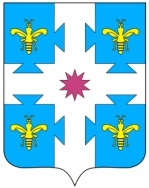 ЧУВАШСКАЯ РЕСПУБЛИКАКУСЛАВККА МУНИЦИПАЛЛА ОКРУГӖHДЕПУТАТСЕН ПУХӐВĔЙЫШĂНУ10.02.2023 4/131 №Куславкка хулиСОБРАНИЕ ДЕПУТАТОВКОЗЛОВСКОГОМУНИЦИПАЛЬНОГО ОКРУГАРЕШЕНИЕ 10.02.2023 № 4/131город Козловка